СТИХИ о ДОБРОВОЛЬЦАХ.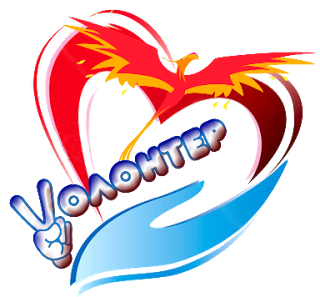 Доброволец – тот, кто трудится в свое удовольствие на благо других, не прося ничего взамен. Ничего, кроме улыбки или радушного кивка, дающего понять, что ты всё сделал верно. Быть добровольцем – значит быть полезным! Ведь даже маленькое дело сделанное во благо добрых идей – делает тебя большим и значимым человеком. Главное – быть в нужное время в нужном месте, не забыв прихватить с собой не только трудолюбие, ответственность и гибкость мысли, умение действовать оперативно в любых условиях, но и пару… сотен добрых улыбок!СТИХИ О ДОБРОВОЛЬЦАХ И ВОЛОНТЁРАХ.Территория России и длинна и широка,Да и численность в стране, скажу, довольно велика.И вот среди российских граждан молодежь такая есть,Волонтерами зовут их, и талантов в них не счесть.Внутри людей огонь бессмертный добра и сострадания,И трудности им нипочем – исполнят все задания!Доброта их сердецНеобъятна и бескрайна.Добровольцем ведь не станет,Заглянувший к ним случайно.Только тот, кто боль чужуюПримет, будто бы свою,Сможет помощь оказатьНужную и своевременную.Кто вспомнит о себеВ самом последнем случае?Кто хочет сделать жизнь другихСчастливее и лучше?Да, это человекС большой и настоящей буквы.И Доброволец ему имя,Всегда и всюду его ждут.Добровольцы - особое племя.Люди эти нужны в любое время.Пусть пополняются их душевные силы,Пусть дела и помыслы их будут красивы!А ты был хоть раз добровольцемВо имя социального развития?А ты делал добрые дела,Забыв про напитков распитие?А ты мог хоть раз отказатьсяОт собственного удовольствияРади всех и ради тогоЧтоб развитие было общим?Добровольцы - решительный, право, народТак держать. Вперед!Пусть живут волонтеры во имяРазвития нашего мира,Пусть помогают ониЭкономику спасти,Как младенца хранит мать,Так они людям всегдаБудут рады помогать,Охранять, оберегать!Чтоб никто не чувствовалСебя брошенным, одиноким,Чтоб не просто жизнь коротал,Убеждаясь, что мир жестокий,Люди эти окажутся рядомИ протянут всегда руку помощи.А бывает, достаточно взгляда,Чтоб очнулась душа от немощи.Или в мирное время живете,Или путь ваш отмечен войной.Вы всегда, добровольцы, в почете,Вы на линии передовой!Добровольцы, волонтеры,Пусть горит этот факел надежды!Вы идете на помощь другому,Словно ангелы в белых одеждах.Вы готовы идти на жертвы,Для себя ничего не желая.Совершаете вы поступки,Тихой жизни не выбирая.Ведь если силы есть – нельзя им пропадать,А лучше тратить их во благо – людям помогать.Приятно видеть благодарность в лицах тех,Кто для Победы Родины ковал успех,Приятно видеть счастье радости в глазах детей,И мир от этого становится светлей.Ведь так приятно людям помогать,И не за деньги, без награды – просто так!Молодость активно должны провести,Пользу и радость другим людям нести.И, может, тогда наши души оттают,Станет меньше зла, все обиды растают,Земля обретет мир и покой,И не будет знать жизни иной.Путь человека – выбор только его,Никто не выбирает кроме него самого.От этого становится светлей.Ведь так приятно людям помогать,И не за деньги, без награды – просто так!И в каждом гуманности хоть капля, но есть,Значит, алчности и бездушности в нем не засесть.С добровольства все начинается,И высшей ступени нет – оно не кончается.Я агитирую всем ими стать,   Давайте друг другу просто так помогать!Своих помощников бесценныхМы поприветствовать спешим:Ведь все вы здесь не из-за денег,А по велению души!Не счесть несомой вами пользы,И на хорошем вы счету…Добровольцы!Дарите миру доброту! Спешишь на помощь безвозмездно,И не считаешь, что герой!Ты хочешь быть всегда полезным –Тебе подходит эта роль!Так пусть тебя оберегаетТвой Ангел добрый до тех пор,Пока звезда твоя сияет!Твой год  сегодня, волонтер!В процветание страны.Здесь, бесспорно, Вы нужны!Сил желаем Вам и рвенья,Оптимизма, вдохновенья.Все Ваш безвозмездный трудСкромно подвигом зовут.Будьте счастливы, успешны,И талантливы, конечно! Спасибо, скажем волонтёрамИм стоит просто поклониться,Не прибегая к разговорамОни идут добром делиться (они опять идут трудиться)Они свой труд отдать и время,Готовы там, где всех нужнее,Ведь помощь людям им не бремя,А мир становится добрее. А ты был хоть раз добровольцемВо имя социального развития?А ты делал добрые дела,Забыв про напитков распитие?А ты мог хоть раз отказатьсяОт собственного удовольствияРади всех и ради тогоЧтоб развитие было общим?Добровольцы - решительный, право, народТак держать. Вперед!Пусть живут волонтеры во имяРазвития нашего мира,Пусть помогают ониЭкономику спасти,Как младенца хранит мать,Так они людям всегдаБудут рады помогать,Охранять, оберегать!Кто людям помогает – не тратит время зря,Прекрасными делами наполнится земля!Свободные минуты вы отдаете всем,Кто в помощи нуждается, не требуя взаменНи золота, ни стажа, ни славы, ни любви.Ваш выбор несомненен – да, волонтеры вы!Так пусть же все усилья окупятся с лихвой,Пусть сделанное благо приносит в дом покой,И радость рядом будет от вашей доброты,Улыбки благодарности смеются, как цветы.мы их. Так держать. Вперед!ВолонтерыАнна КиященкоПусть дел не видят миллионы,Но руки их спасают жизнь.Со всей душою волонтерыСтараются исправить мир.В сердцах таких нет безразличья,Душа наполнена теплом;Они не делают различийМежду собакой и котом.Не каждый может так упорноЗа каждый хвостик до концаБороться вопреки всем спорам,Что не спасти всех никогда.Лишь только тот, кто не пытался,Твердит подобные слова,Ответственности испугался -Все так не ново, как всегда.У волонтера труд не легок:Порой заботы так прижмут.А тут звонок, что на подходеКомпашка брошенных щенуль.Волшебников на свете много.Творят по своему они:Кто шьет, кто вяжет понемногу,А кто-то пишет вот стихи.Но те, кто сохраняют жизниБездомных, кинутых зверей -Волшебников не сыщешь лучшеСреди талантливых людей.И пусть не видят миллионыКак руки помогают жить,Со всей душою волонтерыСтараются исправить мир.Кто людям помогает - не тратит время зря,Прекрасными делами наполнится земля!Свободные минуты вы отдаете всем,Кто в помощи нуждается, не требуя взаменНи золота, ни стажа, ни славы, ни любви.Ваш выбор несомненен - да, волонтеры вы!Так пусть же все усилия окупятся с лихвой,Пусть сделанное благо приносит в дом покой,И радость рядом будет от вашей доброты,Улыбки благодарности смеются, как цветы.Стихи Саши Сустретова ВолонтерыЕсть на свете такие люди,Которые работают душой.Всех по имени перечислять не буду.Это волонтеры — ответ простой.Приходя, они поднимают настроение.Уходя, заставляют ребенка грустить.Для детей их приход как банка варенья.И за это их надо ценить.Зимой и летом они ходят в больницу,Несмотря на природный преград,Чтобы увидеть счастливые наши лица,И для них нету больше наград.ТВОРИ ДОБРО! НАЧНИ С СЕБЯ!"И то не так,и все не так!" --Ворчишь скуля.Кому ты жалуешься? На кого?Начни с себя!Ты --царь, ты --бог,ты -- и палачСвоей судьбы.Сперва себя переиначь!Перемени!И вместо мелочных обидНа всех и всяСебя сначала измени,Начни с себя!Легко других критиковатьСо стороны,Труднее вникнуть и понять...А ты рискни!Не злобствуй,никому не льстиИ не робей.Вокруг внимательно взгляниИ стань добрей!Просящим руку протяниИздалека,В беду попавшим помогиНаверняка.Чтоб в бесконечной суетеБегущих днейВсем стало около тебяЧуть-чуть теплей,"И то не так,и сё не так!" --Ворчим,скуля...А может,проще и вернейНачать с себя?Твори добро!Не раскрывай своей душиТем,кто понять тебя не можетИ равнодушием своимТвои страданья приумножит,И благодарности не жди --Не все добро ценить умеют,И хоть имеют все сполна,Другим и крохи дать жалеют.И все ж я верю,что доброКак эхо в жизни отзоветсяИ то,что даришь ты другим,К тебе сполна потом вернется.Так не жалей тепла душиИ от души дари,что сможешь --Не обеднеешь ты ничуть,Другим же в жизни сей поможешь!(Татьяна Масягутова)НАМ ЧАСТО НЕ ХВАТАЕТ ДОБРОТЫНам часто не хватает Доброты...Так много стало в нашей жизни Злобы...Не ценим ни Ума, ни Красоты...Бываю в состоянии ознобаОт черствости, жестокости людей,От их цинизма,хамства и коварства,Хитросплетений мыслей и идей,От непрекрытого ослиного упрямстваВ том, чтобы ближнему покруче насолить,Чтобы его ударить побольнее...Зависть и Злоба нам мешают жить...Я это ощущаю все острее...И с каждым годом все сильнее боль,На сердце с каждым годом глубже рана...Я так хочу, чтобы жила Любовь,Чтоб Милосердие карабкалось упрямо,Чтобы вернулась к людям Доброта,Чтобы Надежда загоралась в душах...Пусть победят Добро и Красота,Пусть Зло и Ненависть они...задушат..ВСЁ, ЧТО МЫ ОТДАЁМ, ВОЗВРАЩАЕТСЯ ВНОВЬВсё, что мы отдаём, возвращается вновь –возвращается вера, надежда, любовь,возвращается больше, чем вдвое и втрое,чтоб понять мы смогли, что даянье такое!Отдаю не за тем, чтоб назад получить,отдаю не за тем, чтоб потом укорить,отдаю просто так – от души и для счастья,потому что тебя быть хочу малой частью!Выше счастья не знал, чем себя отдаватьбез надежд на ответ – в этом вся благодать.Нет, ни торг, ни базар и ни тонкость расчёта,ни надежда, внимание что привлечёте...Отдавать потому, что желание есть,отдавать потому, что даяние – честь,отдавать для того, чтоб быть нужным другому,отдавать целиком и никак по-иному!Всё, что мы отдаём, возвращается вновь –возвращается вера, надежда, любовь,возвращается помощь, поддержка, участье,возвращается радостью, мудростью, счастьем...Спасибо добрым людямЗа то, что они есть,Хотя, теперь их можноНа пальцах перечесть.Такая редкость – встретитьПростой и добрый взгляд.Тепло и откровенностьНе в моде, говорят...И, как ты ни старайся,Куда не повернись,Вокруг увидишь серостьЛишь равнодушных лиц!«Дежурная» улыбкаПорою промелькнёт,Но ни тепла, ни светаОна не принесёт...Весь мир в сплошной горячке,В нём трудно что понять,Добро со Злом воюют,Их просто не унять!А людям добрым, честным,С открытою душой,Порою нету местаВ этой толпе большой!Но, жар души не скроешь,Зов сердца не унять,Как невозможно солнцеЗа тучей удержать!И хоть теперь на пальцахИх можно перечесть,Спасибо добрым людямЗа то, что они есть...Аня ЭглитВ круговороте серых буднейНайди минутку для добра.Пожертвуй старику, больному,Ведь жизнь их очень не проста.Ты не жалей себя, не думай,Что не богат, не бизнесмен.Пойми, что помогают людиПорою бедные совсем.Ты от души, от сердца делай.Насыпь в кормушку птицам хлеб.И знаешь, кто-то в книге судебПеречеркнет один твой грех.А может быть, письмо захочешьВ детдом ребенку написать,И знаешь, это будет лучше,Чем просто взять - не замечать.Не нужно больше отговорок.Признайся самому себе,Что век на свете наш недолог.Добрей быть нужно на Земле.Проснешься утром и заметишьКак жизнь прекрасна и мила,В круговороте серых буднейНайди минутку для добра.(Анна Трифонова 2012 г.)У дел доброты, как у сказки -Всегда счастливый конец!Давайте же будем в той связке,Победа всему где венец!Ведь если сегодня (сейчас же)Мы скажем себе: "Я - Творец",И другу о том же расскажем(поставив "сердечко" в ответ) -Посыпятся капли надеждыНа детские судьбы с мольбой,И станет мечта ближе в триждыК тому, кто молИт всей душой.Так пусть же отныне и вечноВ сердцах пребывает Добро,Чтоб жизнь не была быстротечнойДля тех, кто сейчас "за окном"...(Ярослава Гафурова)Если кому-то поможетТвоя доброта,и улыбка твоя,То день не напрасно был прожит,Значит, живешь ты не зря.Спешите делать добрые дела,Не предавайте жизнь свою забвенью,Дарите людям чуточку тепла,Творите доброту без сожаленья.От жизненной уставши суеты,Заблудшие сердца полны сомненья.Но в каждом есть частичка доброты -И свет рассеет тьму. Наступит время.Кто помыслы, направив на добро,Не требует признания - свободен,В гармонии живет с самим собой,В гармонии живет с самой природой.Спешите делать добрые дела,И многие проблемы разрешатся.Душа и сердце пусть у вас всегда,От зла и лести будут очищаться!Спешите делать добрые дела,За подвиги награды не просите.Добро дороже ценится тогда,Когда мы забываем о корысти.Спешите делать добрые дела,Добро само собой не совершится,Кому-то другом станешь навсегда,А кто-то за тебя будет молиться!В жизни по-разному можно жить –Можно в беде, а можно – в радости,Вовремя есть, вовремя пить,Вовремя делать шалости.А можно так:На рассвете встать –И, помышляя о чуде,Рукой обожженною солнце достатьИ подарить его людям.Как хорошо, что есть еще средь нас,Такие, что не требуют награды,Не слыша зов идут, идут, идутИ раздают добро, и все им рады.Давайте поклоняться доброте!Давайте с думой жить о доброте,Вся в голубой и звёздной красоте,Земля добра. Она дарит нас хлебом,Живой водой и деревом в цвету.Под этим вечно неспокойным небомДавайте воевать за доброту!А. Чепуров Источники: Стихи .https://infourok.ru/buklet_speshite_delat_dobro-339902.htmhttp://www.liveinternet.ru/users/4332050/rubric/2264805/Аня Эглит://vk.com/topic-34276654_25760605http://clubnps.ru/stih/12069-pro-volonterov.htmlhttps://www.supertosty.ru/pozdravleniya/professionalnye/vsemirnyy_den_volonterov/https://www.stihi.ru/2015/12/02/11371https://podari-zhizn.ru/main/node/6779© http://pozdravitel.ru/prazdniki/pozdravleniya-s-megdunarodnym-dnem-volonterov-v-stihahhttps://nsportal.ru/shkola/vneklassnaya-rabota/library/2014/04/08/klassnyy-chas-dobraya-volya-dobrye-dela-dobraya-zhizn